กำหนดการแข่งขันขอนแก่นมาราธอนนานาชาติ ครั้งที่ 19 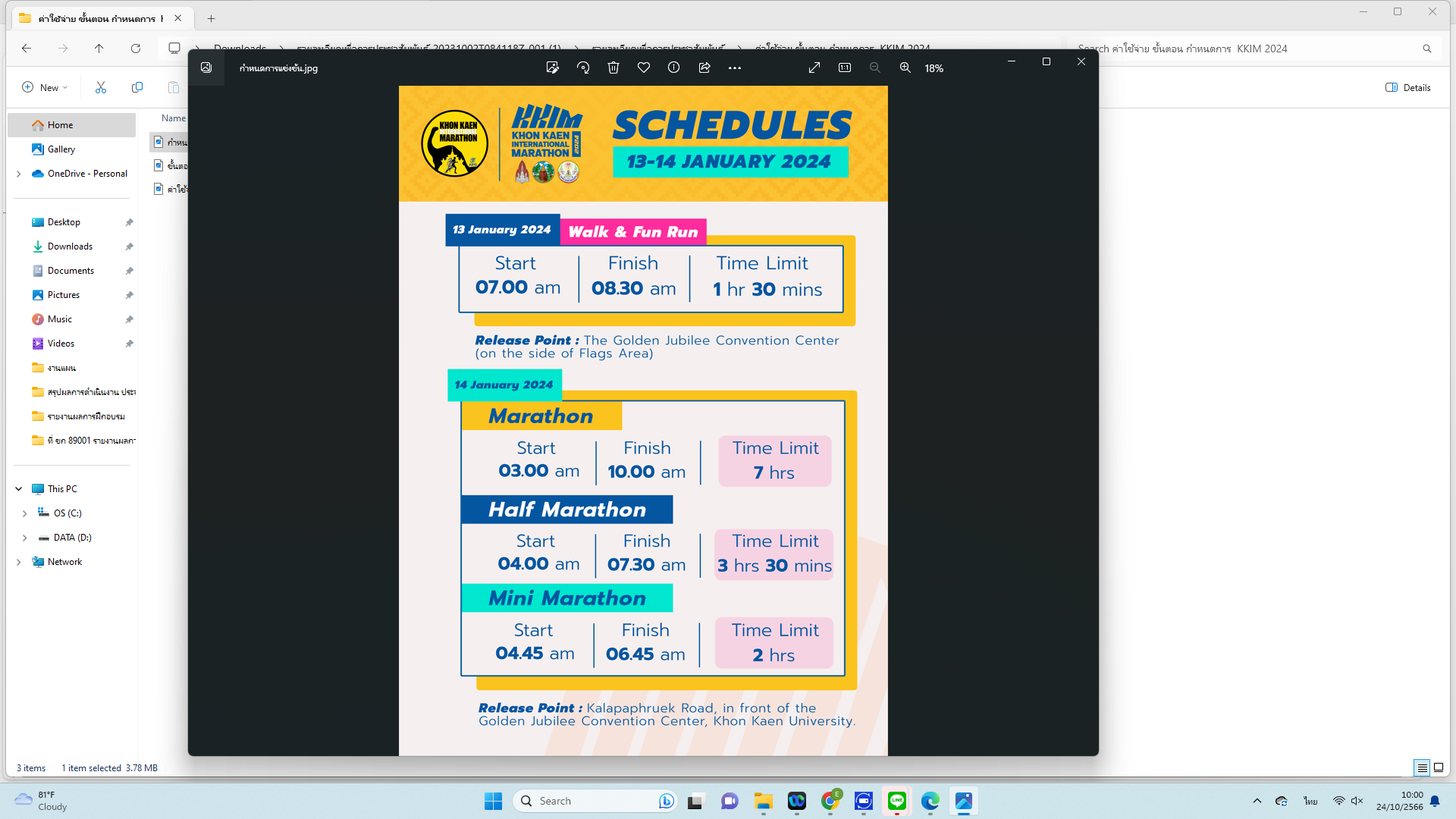 